SOUTHEASTERN ARIZONA WORKFORCE DEVELOPMENT BOARD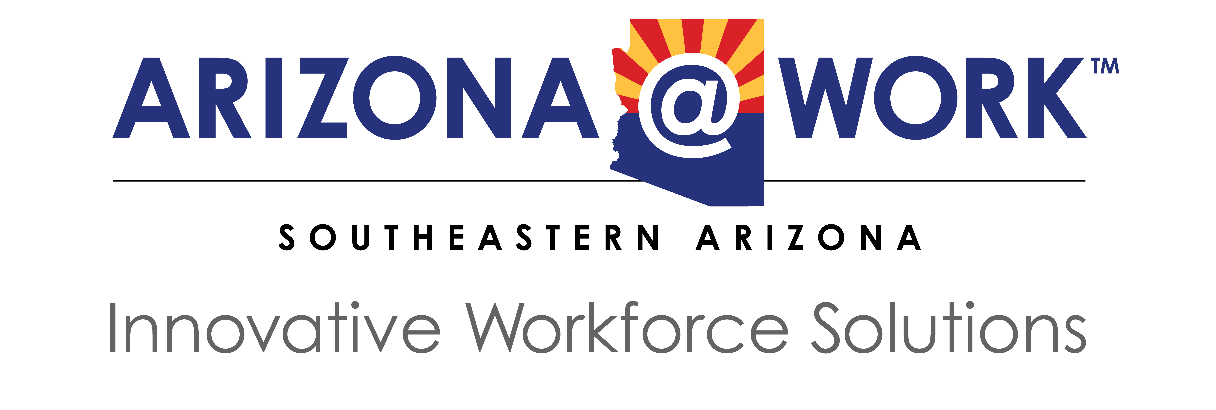 MinutesCochise College Benson Center1025 State Route 90, Rooms 113 & 115Benson, Arizona 85602Zoom Online Virtual Meetinghttps://zoom.us/j/2048227879?pwd=NG51ZTgrK29wRkVkRWN6UXF1UzgwUT09Meeting ID: 204 822 7879 
Passcode: 1Tzf0KThursday, March 17, 202210:00 AM_____________________________________________________________________________________Members Present		Members Absent	          Staff Present	  Guests PresentRon Curtis			Martha Lujan			Vada Phelps	      Jim MizeKathleen Bullock		Matt Bolinger			Vickie Simmons	      Rachael Tashbook       Wick Lewis 			Susan Wood			Michelle Huff           Doris Tolbert			Merritt Essig			Lori Baron	      	Tony Boone			Mark Gallego			Robert Archer          Evonne Cummins		Sam Curtis			Ashley Hamilton			Jack Bauer			Jacob WilliamsJason Bowling			Peg Harmon			Peter HooperJelensky Irons	Elizabeth KinderEdward Dummitt							Rebekah KimmelKim HendersonCall to OrderPresident Ron Curtis called to order the regular meeting of the ARIZONA@WORK Local Workforce Board at 10:05 AM on March 17, 2022 in person as well as on Zoom. Roll CallLori Baron conducted roll call. The names of present and absent members, as well as guests and staff, are listed above. Quorum was established.“If such a conflict does arise, I will declare that conflict before the board and 	refrain from discussing and voting on matters in which I have conflict.”Call to the PublicNo Comments were made.Action Item: To Approve/Disapprove March 17, 2022 Agenda	Motion to Approve: Doris Tolbert	Seconded:  Tony Boone	Approved: UnanimouslyAction Item: To Approve/Disapprove December 16, 2021 MinutesMotion to Approve: Doris TolbertSeconded: Tony BooneApproved: UnanimouslyAction Item: To Approve/Disapprove Amendment 1 Revisions to the Governance    AgreementMotion to Approve: Doris TolbertSeconded: Tony BooneApproved: UnanimouslyReview the FY21 AuditMichelle Huff stated the findings, that were primarily Covid related, have been corrected.  Ron Curtis thanked Michelle Huff and Vickie Simmons for their work during the Audit.Establish Board Retreat CommitteeRon Curtis, Kathleen Bullock, Jason Bowling, Tony Boone and Evonne Cummins will be the 2022 Board Retreat Committee.Financial Report: Budget and ExpendituresThere is an expected increase for insurance. Salary increases are being addressed. Wick Lewis thanked Vada Phelps, Vickie Simmons and Michelle Huff for their work.One-Stop Operator ReportJim Mize reviewed his report which is in the packet. All customer surveys have been positive.Core Partner ReportsOne-Stop Employment and Training report presented by Vickie Simmons.The Safford office has relocated to 626 S.6th Street. There will be a ribbon cutting April 8th.Eric Grisham has had articles in the newspaper. It has been good advertising.There are 75 businesses registered for the March 25 job fair in Sierra Vista.Rehabilitation Services report presented by Elizabeth Kinder.She highlighted that Sierra Vista achieved 315% of their goal and continue to place people.Her report is in the board packet. Employment Services report presented by Jelensky Irons.She showcased the job fairs.Collaborations are doing good work.Adult Education report presented by Peter HooperThey are updating their Social Media sites.His report is in the packet. Speaker Rachael Tashbook from the Office of Economic OpportunityShe gave an overview of the OEO, highlighted resources and uses of the Labor Market Data and reported on Economic Conditions. Her slideshow presentation is available upon request.Executive Director’s Report – Vada PhelpsShe reviewed Board Member Term Renewal. She will request letters of recommendation from the Chamber of Commerce and then send them to the Board of Supervisors to reappoint members.We received a thank you note from the Chamber of Commerce for enrolling Ashley Hamilton in their leadership program.Ron Curtis, Kathleen Bullock, Vada Phelps and Vickie Simmons will attend the NAWB conference in Washington, DC April 11 through April 15.President’s Report – Ron Curtis We really change peoples’ lives, one at a time. Board Announcements Wick Lewis clarified some questions he had.Next Board MeetingThe Board Retreat dates are to be determined. Tentatively set for June 15-17.AdjournThe meeting was adjourned at 12:13 p.m.ARIZONA@WORK is an Equal Opportunity employer/program.Funded by WIOA federal dollars serving Adults, Youth, and Dislocated WorkersReport Submitted by: Lori Baron